‘DAN YENİ YAYIN DUYURUSU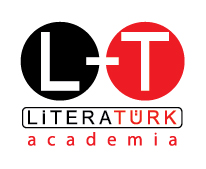 SON DÖNEM TÜRK SİNEMASINDA GERÇEKÇİLİK1990 Sonrası Sinemamızda Gerçekçi İzler, Filmler ve Yönetmenler‘DAN YENİ YAYIN DUYURUSUSON DÖNEM TÜRK SİNEMASINDA GERÇEKÇİLİK1990 Sonrası Sinemamızda Gerçekçi İzler, Filmler ve Yönetmenler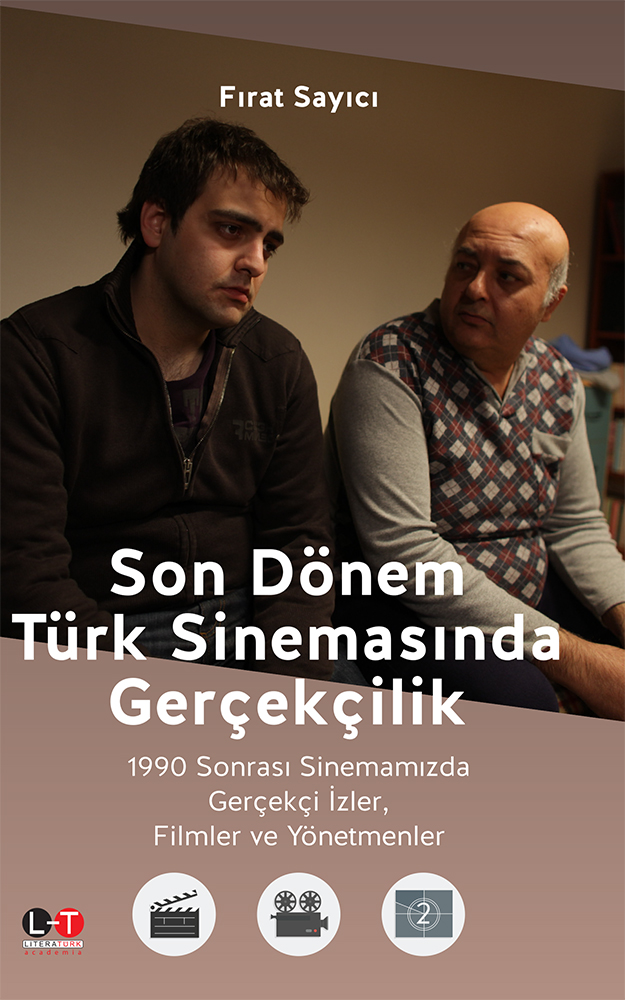   Eser Adı: SON DÖNEM TÜRK SİNEMASINDA                                                            GERÇEKÇİLİKYazar:   Fırat SAYICIGenel Yay.Yön. : İsmail ÇALIŞKANEditörler: Şükrü BALCI – Mete KAZAZ – Salih TİRYAKİ           Kapak: NKM MedyaOrijinal Dil: TürkçeYayınevinde kitabın ait olduğu Dizi Adı:  İnceleme-                                                                      AraştırmaKitabın genel anlamda türü: Sanat, Sinema, Gerçekçilik,                                             Türk Sinemasında GerçekçilikCilt Bilgisi: Karton Kapak(Amerikan Bristol) Kağıt Bilgisi: İthal Kitap Kağıdı  70 gr.Basım Tarihi: EKİM 2016 Basım Bilgisi: 1. BasımSayfa Sayısı: 188Kitap Boyutları: 13,5 x 21.50 cm ISBN No: 978-605-337-100-7Barkod No: 9786053371007Etiket Fiyatı: 25.00 TL   (KDV dahil)Dağıtım Tarihi : ÇIKTI !!!          "Dünya sinemasına damgasını vuran akımlara bakıldığında, en kalıcı ve başarılı akımların gerçekçilik temeli üzerine inşa edilenler olduğu görülmektedir; Sovyet Toplumsal Gerçekçiliği, Şairane Gerçekçilik, Belge Okulu, Özgür Sinema, Yeni Gerçekçilik, Yeni Dalga, Yeni Sinema ve Dogma Akımı… vb. Birçok sinema yazarı ve tarihçisi Türk sinemasında belli bir akım oluşmadığı yönünde hem fikirdir. Türk sinemasında akımlardan ziyade çeşitli yaklaşım biçimleri olduğu söylenebilir. 1950 sonrası tek partili dönemden çok partili döneme geçişten itibaren, Türk sineması Sinemacılar Dönemi’ne girer. Bu andan itibaren de, 1950 öncesinden çok daha bilinçli yönetmenler sinemamızda çalışmalarına hız vermişlerdir. Ömer Lütfi Akad’la birlikte sinemamızda gerçekçi dokunuşlar görülmüştür. Ardından Halit Refiğ, Metin Erksan, Yılmaz Güney gibi usta yönetmenler zaman zaman filmlerinde gerçekçi yaklaşımlar göstermişlerdir. Ancak özellikle 1990 sonrası sektöre giren bazı yönetmenler, gerçekçi üslubu yardımcı bir öğe olmaktan çıkarıp temel bir araç olarak kullanmaya başlamışlardır."              Bu kitap sanatta gerçekçilik ve dünya sinemasında gerçekçi akımları incelerken bir yandan da  Nuri Bilge Ceylan, Derviş Zaim, Seren Yüce, Semih Kaplanoğlu, Uğur Yücel ve Zeki Demirkubuz gibi yönetmenlerin gerçekçi filmlerine odaklanarak okuyucularına yeni bir ufuk açıyor.           "Dünya sinemasına damgasını vuran akımlara bakıldığında, en kalıcı ve başarılı akımların gerçekçilik temeli üzerine inşa edilenler olduğu görülmektedir; Sovyet Toplumsal Gerçekçiliği, Şairane Gerçekçilik, Belge Okulu, Özgür Sinema, Yeni Gerçekçilik, Yeni Dalga, Yeni Sinema ve Dogma Akımı… vb. Birçok sinema yazarı ve tarihçisi Türk sinemasında belli bir akım oluşmadığı yönünde hem fikirdir. Türk sinemasında akımlardan ziyade çeşitli yaklaşım biçimleri olduğu söylenebilir. 1950 sonrası tek partili dönemden çok partili döneme geçişten itibaren, Türk sineması Sinemacılar Dönemi’ne girer. Bu andan itibaren de, 1950 öncesinden çok daha bilinçli yönetmenler sinemamızda çalışmalarına hız vermişlerdir. Ömer Lütfi Akad’la birlikte sinemamızda gerçekçi dokunuşlar görülmüştür. Ardından Halit Refiğ, Metin Erksan, Yılmaz Güney gibi usta yönetmenler zaman zaman filmlerinde gerçekçi yaklaşımlar göstermişlerdir. Ancak özellikle 1990 sonrası sektöre giren bazı yönetmenler, gerçekçi üslubu yardımcı bir öğe olmaktan çıkarıp temel bir araç olarak kullanmaya başlamışlardır."              Bu kitap sanatta gerçekçilik ve dünya sinemasında gerçekçi akımları incelerken bir yandan da  Nuri Bilge Ceylan, Derviş Zaim, Seren Yüce, Semih Kaplanoğlu, Uğur Yücel ve Zeki Demirkubuz gibi yönetmenlerin gerçekçi filmlerine odaklanarak okuyucularına yeni bir ufuk açıyor. Merkez:  Kürkçü Mah. Mimar Muzaffer CaddesiRampalı Çaşı No:41  Tel: 0332 352 23 03 Tel&Fax: 0332 342 42 96  KONYAİstanbul: Alemdar Mah. Himaye-i Etfal Sokak Aydoğmuş Han 7/G Tel&Fax : 0212 511 37 86 Cağaloğlu / İSTANBULMerkez:  Kürkçü Mah. Mimar Muzaffer CaddesiRampalı Çaşı No:41  Tel: 0332 352 23 03 Tel&Fax: 0332 342 42 96  KONYAİstanbul: Alemdar Mah. Himaye-i Etfal Sokak Aydoğmuş Han 7/G Tel&Fax : 0212 511 37 86 Cağaloğlu / İSTANBULDAĞITIMCILARIMIZ:(İSTANBUL)  İKİA YAYIN DAĞITIM (0212 272 45 46) * EMEK KİTAP (0212 245 87 01) * YENİ ZAMANLAR ( 0212 511 37 86) * KİTABEVİ (0212 512 43 28) * YELPAZE DAĞITIM (0212 544 46 46) (ANKARA)  AKÇAĞ (0312 432 17 98) * SİYASAL (0312 419 97 81) * İNSANCIL (0312 433 03 78 )(ESKİŞEHİR) İNSANCIL (0222 233 82 64 – 0530 767 05 93 )DAĞITIMCILARIMIZ:(İSTANBUL)  İKİA YAYIN DAĞITIM (0212 272 45 46) * EMEK KİTAP (0212 245 87 01) * YENİ ZAMANLAR ( 0212 511 37 86) * KİTABEVİ (0212 512 43 28) * YELPAZE DAĞITIM (0212 544 46 46) (ANKARA)  AKÇAĞ (0312 432 17 98) * SİYASAL (0312 419 97 81) * İNSANCIL (0312 433 03 78 )(ESKİŞEHİR) İNSANCIL (0222 233 82 64 – 0530 767 05 93 )